§607-A.  Review or reregistration1.  Review required.  The board shall review chemical pesticides used in this State in accordance with the requirements of this section. The board shall select 2 pesticides for review each year with priority given to pesticides that have patterns of use in this State that differ from prevalent use patterns nationally or regionally.  The board may select additional pesticides for review as the board determines need and as resources allow.[PL 2005, c. 620, §7 (AMD).]2.  Review process.  In cooperation with technical personnel of the Department of Environmental Protection; the Department of Inland Fisheries and Wildlife; the Department of Health and Human Services; the Department of Marine Resources; and the Department of Agriculture, Conservation and Forestry, specifically the Maine Forest Service, the board shall conduct a review consisting of the following or portions of the following as the board determines relevant:A.  An environmental risk assessment to determine the effects of pesticides on the ecosystem. This assessment is to be based on available literature. The board shall request data that it determines necessary to carry out the purpose of this chapter; or  [PL 2005, c. 620, §7 (AMD).]B.  A health risk assessment, based on a literature search of laboratory, clinical and epidemiological data available within and without the State. The board shall request data it determines necessary to carry out the purpose of this chapter.  [PL 2005, c. 620, §7 (AMD).]C.    [PL 2005, c. 620, §7 (RP).][PL 2005, c. 620, §7 (AMD); PL 2011, c. 657, Pt. W, §5 (REV).]2-A.  Water residue surveys.  The board shall conduct a water residue survey at least once every 6 years to establish a representative sample of a number of wells or bodies of water, selected at random, in areas of possible contamination or at other locations to be described by the board, for the purpose of testing these waters and preparing a profile of the kinds and amounts of pesticides present.[PL 2005, c. 620, §7 (NEW).]3.  Effect of review on reregistration.  If the reviews in this section demonstrate that the impact of the pesticide on the ecosystem warrants additional health or environmental safeguards, the board shall require implementation of those safeguards prior to reregistration.  The board may not refuse to renew a pesticides registration based solely on its inability to conduct a review in accordance with this section.[PL 2005, c. 620, §7 (AMD).]SECTION HISTORYPL 1983, c. 558, §3 (NEW). PL 1989, c. 878, §E6 (AMD). RR 1997, c. 2, §26 (COR). PL 2003, c. 689, §B6 (REV). PL 2005, c. 620, §7 (AMD). PL 2011, c. 657, Pt. W, §5 (REV). The State of Maine claims a copyright in its codified statutes. If you intend to republish this material, we require that you include the following disclaimer in your publication:All copyrights and other rights to statutory text are reserved by the State of Maine. The text included in this publication reflects changes made through the First Regular and First Special Session of the 131st Maine Legislature and is current through November 1, 2023
                    . The text is subject to change without notice. It is a version that has not been officially certified by the Secretary of State. Refer to the Maine Revised Statutes Annotated and supplements for certified text.
                The Office of the Revisor of Statutes also requests that you send us one copy of any statutory publication you may produce. Our goal is not to restrict publishing activity, but to keep track of who is publishing what, to identify any needless duplication and to preserve the State's copyright rights.PLEASE NOTE: The Revisor's Office cannot perform research for or provide legal advice or interpretation of Maine law to the public. If you need legal assistance, please contact a qualified attorney.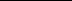 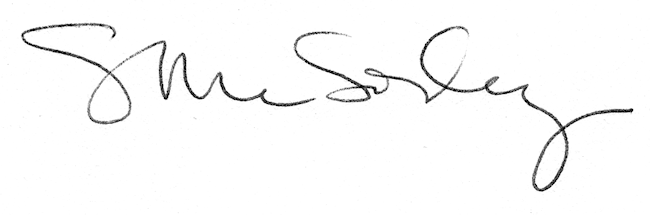 